                                                       ООО УК «Ньюлайн Эссет Менеджмент»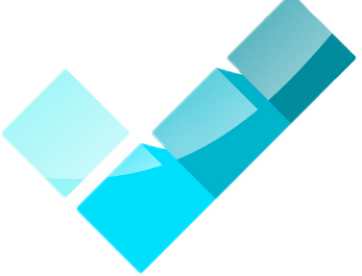                                            109518, г. Москва, ул. Газгольдерная, д. 14, эт. 2, комн. 215В                                                www.uk-newline.ru     +7 (499) 500-3093     uk-newline@mail.ru                    ___________________________________________________________________Утвержден Генеральным директоромООО УК «Ньюлайн Эссет Менеджмент»Приказ б/н от «13» мая 2021 годаПеречень инсайдерской информацииОбщества с ограниченной ответственностью Управляющая компания «Ньюлайн Эссет Менеджмент»К    инсайдерской    информации    Общества с ограниченной ответственностью Управляющая компания «Ньюлайн Эссет Менеджмент» (далее – ООО УК «Ньюлайн Эссет Менеджмент») как управляющей компании относится следующая информация.Содержащаяся в составленных на последний рабочий день календарного квартала справке о стоимости чистых активов, в том числе стоимости активов (имущества) акционерного инвестиционного фонда (паевого инвестиционного фонда), отчете о приросте (об уменьшении) стоимости имущества, принадлежащего акционерному инвестиционному фонду (составляющего паевой инвестиционный фонд), если соблюдаются условия, предусмотренные пунктом 1.3 настоящего Перечня.О принятии решения о выдаче дополнительных инвестиционных паев закрытого паевого инвестиционного фонда и о начале срока приема заявок на приобретение дополнительных инвестиционных паев закрытого паевого инвестиционного фонда, если соблюдаются условия, предусмотренные абзацем первым пункта 1.2 настоящего Перечня.О принятии ООО УК «Ньюлайн Эссет Менеджмент» следующих решений, если соблюдаются условия, предусмотренные пунктом 1.2 настоящего Перечня:о приостановлении выдачи инвестиционных паев или о приостановлении выдачи, погашения и обмена инвестиционных паев паевого инвестиционного фонда;о возобновлении выдачи или о возобновлении выдачи, погашения и обмена инвестиционных паев паевого инвестиционного фонда.О принятии работниками ООО УК «Ньюлайн Эссет Менеджмент» решений, связанных с совершением операций с имуществом, составляющим паевой инвестиционный фонд, если соблюдаются условия, предусмотренные абзацем первым пункта 1.3 настоящего Перечня, с активами акционерного инвестиционного фонда, если соблюдаются условия, предусмотренные абзацем вторым пункта 1.3 настоящего Перечня, с имуществом, составляющим ипотечное покрытие, если соблюдаются условия, предусмотренные абзацем вторым пункта 1.2 настоящего Перечня.О сумме дохода по одному инвестиционному паю закрытого паевого инвестиционного фонда, подлежащего выплате, если соблюдаются условия, предусмотренные пунктом 1.2 настоящего Перечня.Содержащаяся в локальном документе ООО УК «Ньюлайн Эссет Менеджмент» паевого инвестиционного фонда, устанавливающем правила определения стоимости активов паевого инвестиционного фонда и величины обязательств, подлежащих исполнению за счет указанных активов, если соблюдаются условия, предусмотренные абзацем первым пункта 1.3 настоящего Перечня.О проекте строительства объекта недвижимости, финансирование которого осуществляется за счет закрытого паевого инвестиционного фонда, в состав которого входят имущественные права по обязательствам из договора участия в долевом строительстве, на основании которого осуществляется такое финансирование, если соблюдаются условия, предусмотренные абзацем первым пункта 1.3 настоящего Перечня.О принятых ООО УК «Ньюлайн Эссет Менеджмент» заявках на погашение или обмен 25 или более процентов инвестиционных паев паевого инвестиционного фонда, если соблюдаются условия, предусмотренные пунктом 1.2 настоящего Перечня.О наступлении оснований для прекращения паевого инвестиционного фонда, если соблюдаются условия, предусмотренные абзацем первым пункта 1.3 настоящего Перечня.Об активах, составляющих паевой инвестиционный фонд, и их доле в составе имущества паевого инвестиционного фонда, если соблюдаются условия, предусмотренные абзацем первым пункта 1.3 настоящего Перечня.О принятии решения о передаче прав и обязанностей по договору доверительного управления паевым инвестиционным фондом другой управляющей компании, если соблюдаются условия, предусмотренные абзацем первым пункта 1.3 настоящего Перечня, по договору доверительного управления ипотечным покрытием, удостоверенным ипотечными сертификатами участия, другой управляющей компании или кредитной организации, если соблюдаются условия, предусмотренные абзацем вторым пункта 1.2 настоящего Перечня.О принятии решения об обмене всех инвестиционных паев одного открытого паевого инвестиционного фонда на инвестиционные паи другого открытого паевого инвестиционного фонда, если соблюдаются условия, предусмотренные абзацем первым пункта 1.2 настоящего Перечня.О принятии решения о дроблении инвестиционных паев паевого инвестиционного фонда, если соблюдаются условия, предусмотренные абзацем первым пункта 1.2 настоящего Перечня.О принятии решения о внесении изменений в правила доверительного управления паевым инвестиционным фондом, если соблюдаются условия, предусмотренные абзацем первым пункта1.3 настоящего Перечня, ипотечным покрытием, удостоверенным ипотечными сертификатами участия, если соблюдаются условия, предусмотренные абзацем вторым пункта 1.2 настоящего Перечня.О сумме денежных средств, предполагаемых к выплате за счет платежей, полученных по обязательствам, требования по которым составляют ипотечное покрытие, удостоверенное ипотечными сертификатами участия, если соблюдаются условия, предусмотренные абзацем вторым пункта 1.2 настоящего Перечня.О решениях, принятых инвестиционным комитетом, общим собранием владельцев инвестиционных паев закрытого паевого инвестиционного фонда, если соблюдаются условия, предусмотренные абзацем первым пункта 1.3 настоящего Перечня, общим собранием владельцев ипотечных сертификатов участия, если соблюдаются условия, предусмотренные абзацем вторым пункта 1.2 настоящего Перечня.Информация, касающаяся инвестиционных паев паевых инвестиционных фондов, предусмотренная подпунктами 1.1.2, 1.1.3, 1.1.5, 1.1.8, 1.1.12 и 1.1.13 пункта 1.1 настоящего Перечня, относится к инсайдерской информации ООО УК «Ньюлайн Эссет Менеджмент» в случае, если указанные инвестиционные паи допущены к организованным торгам или в отношении них подана заявка о допуске к организованным торгам.Информация, касающаяся ипотечных сертификатов участия, предусмотренная подпунктами 1.1.4, 1.1.11, 1.1.14 - 1.1.16 пункта 1.1 настоящего Перечня, относится к инсайдерской информации ООО УК «Ньюлайн Эссет Менеджмент» в случае, если указанные ипотечные сертификаты участия допущены к организованным торгам или в отношении них подана заявка о допуске к организованным торгам.Информация, касающаяся паевых инвестиционных фондов, предусмотренная подпунктами 1.1.1, 1.1.4, 1.1.6, 1.1.7, 1.1.9 - 1.1.11, 1.1.14 и 1.1.16 пункта 1.1 настоящего Перечня, относится к инсайдерской информации ООО УК «Ньюлайн Эссет Менеджмент» в случае, если инвестиционные паи указанных паевых инвестиционных фондов допущены к организованным торгам или в отношении инвестиционных паев указанных паевых инвестиционных фондов подана заявка об их допуске к организованным торгам.Информация, касающаяся акционерных инвестиционных фондов, предусмотренная подпунктами 1.1.1 и 1.1.4 пункта 1.1 настоящего Перечня, относится к инсайдерской информации ООО УК «Ньюлайн Эссет Менеджмент» в случае, если акции указанных акционерных инвестиционных фондов допущены к организованным торгам или в отношении акций указанных акционерных инвестиционных фондов подана заявка об их допуске к организованным торгам.К инсайдерской информации ООО УК «Ньюлайн Эссет Менеджмент», осуществляющей в интересах учредителей доверительного управления паевых инвестиционных фондов, акционеров акционерных инвестиционных фондов, владельцев ипотечных сертификатов участия (далее - владельцы  имущества,  переданного  в  доверительное  управление),  застрахованных  лиц  или участников негосударственных пенсионных фондов операции с финансовыми инструментами, иностранной валютой, товарами, относится следующая информация.Содержащаяся в решениях работников ООО УК «Ньюлайн Эссет Менеджмент» о совершении в интересах владельцев имущества, переданного в доверительное управление, застрахованных лиц или участников негосударственных пенсионных фондов сделок с ценными бумагами, иностранной валютой, товарами в случае, когда исполнение таких решений может оказать существенное влияние на цены соответствующих ценных бумаг, иностранной валюты, товаров, если соблюдаются условия, предусмотренные пунктом 1.5 настоящего Перечня.Содержащаяся в решениях работников ООО УК «Ньюлайн Эссет Менеджмент» о заключении в интересах владельцев имущества, переданного в доверительное управление, застрахованных лиц или участников негосударственных пенсионных фондов договоров, являющихся производными финансовыми инструментами, базисным активом которых являются ценные бумаги, фондовые индексы, иностранная валюта, товары, в случае, когда исполнение таких решений может оказать существенное влияние на цену соответствующих ценных бумаг, иностранной валюты, товаров, если соблюдаются условия, предусмотренные пунктом 1.5 настоящего Перечня.1.5. Информация, касающаяся определенных ценных бумаг, товаров или иностранной валюты, предусмотренная пунктом 1.4 настоящего Перечня, относится к инсайдерской информации  ООО УК «Ньюлайн Эссет Менеджмент» в случае, если указанные ценные бумаги, товары или иностранная валюта допущены к организованным торгам или в отношении указанных ценных бумаг, товаров или иностранной валюты подана заявка об их допуске к организованным торгам.